George Kelly Society (GKS)Constitution (approved 23 June 2016)amended 2023Article I. NameThe name of this organization shall be: George Kelly Society (GKS).Article II. PurposeThe purpose of this organization shall be to encourage study of and communication aboutthe life and work of George A. Kelly and its ongoing influence in the many fields of intellectualendeavor to which he contributed. The focus of the organization is the Psychology of Per-sonal Constructs, its theoretic developments and practical applications, and its relationshipsto neighbouring fields.Article III. Membershipa. Membership shall be open to anyone interested in the life and work of George Kelly andthe Psychology of Personal Constructs.b. Individuals can join GKS by submitting a membership application form to the organiza-tion’s secretary. Members are not required to re-register.Article IV. Officers and Steering CommitteeSection 1The Steering Committee shall consist of elected GKS officers (President, Vice-President,Secretary/Treasurer, Information Officer, no more than five Members-At-Large).Section 2The President of GKS shall preside at all GKS meetings. This person shall serve as GKS’sgoverning executive officer. In the event of the President’s death, resignation, absence orinability to serve, the President’s duties shall pass to another elected GKS officer in the fol-lowing line of succession: Vice-President, Secretary, Information Officer, then Members-At-Large.Section 3a. An election of officers shall be conducted either (a) when the Steering Committee deemsan election to be desirable, or (b) upon request by majority of GKS Members. The Steer-ing Committee may choose to hold regularly-scheduled elections, but are not requiredhereby to do so. Elections shall be conducted by ballot distributed and collected electroni-cally.b. When an election is to be held, nominations will be solicited by communication to GKSMembers via e-mail.c. Candidates can be nominated by any GKS Member; candidates may also self-nominate.Nominations should be sent to the President or designee, and must be received by the datespecified in the election announcement. Candidates nominated by others must accept thenomination before being placed on the ballot.1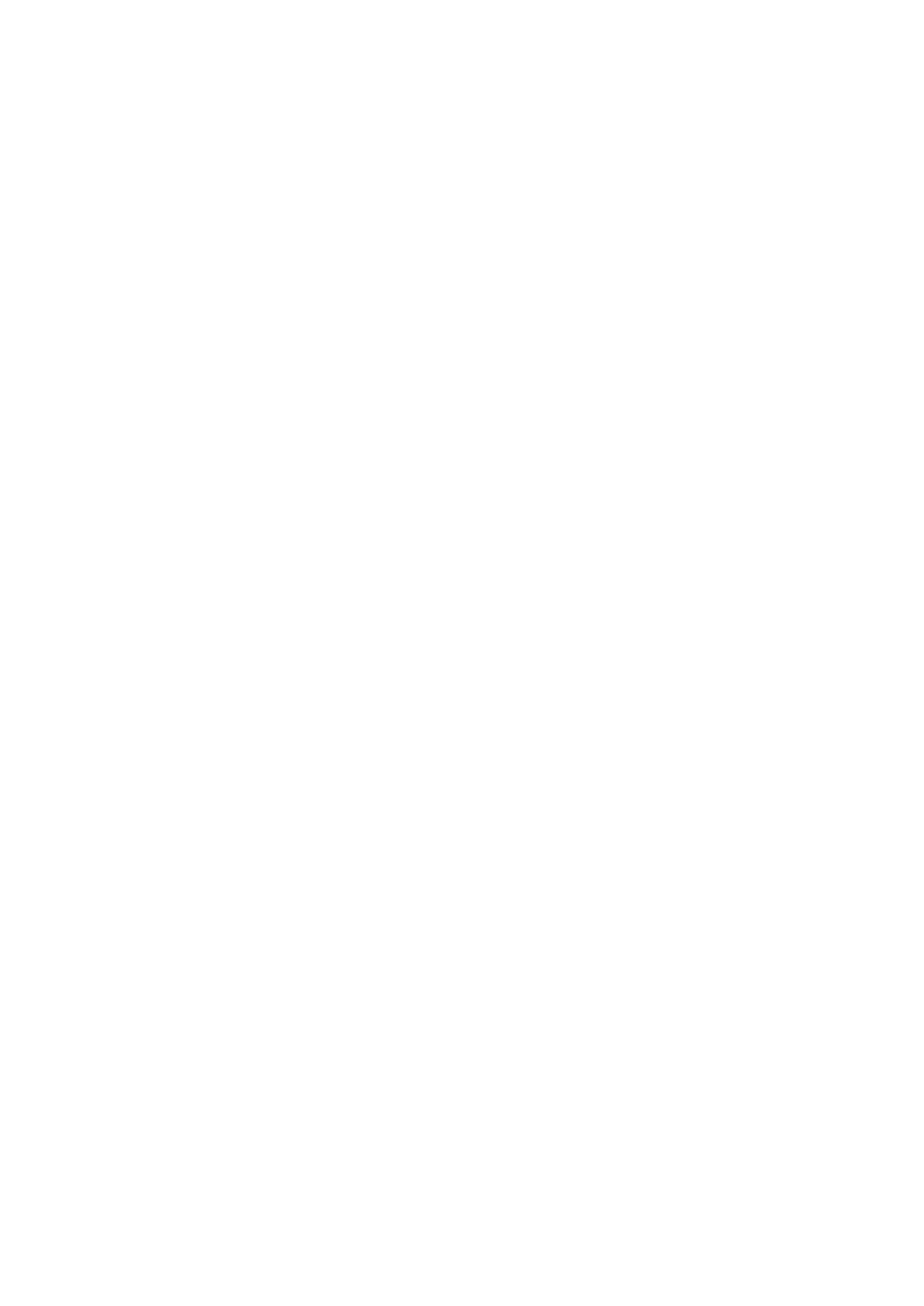 d. The official ballot shall be e-mailed to all Members and must be returned by the date speci-fied on the ballot.Article V. Duties of Officers and Steering CommitteeSection 1. Presidenta. The President shall have all duties usually ascribed to a presiding officer by a standardmanual of parliamentary procedure.b. The President shall be empowered to appoint appropriate representatives and liaisons tocommittees conducting GKS business.c. The President shall be empowered to establish and appoint committees of a temporarynature that are important to the President’s functions as executive officer, such us an In-ternational Advisory Board.d. The President shall oversee electionse. The President (herself/himself or via a designee) shall keep appropriate records of GKSbusiness, including the taking of minutes at official meetings and maintaining a permanentfile of business transacted.Section 2. Vice-PresidentThe Vice-President shall act in place of the President when necessary.Section 3. Secretary/Treasurera. The Secretary/Treasurer shall maintain a complete list of GKS member names, email ad-dresses and country of residence.b. The Secretary/Treasurer shall be in charge of all financial matters and shall receive mem-bership dues. The Treasurer shall disperse funds at the discretion of the Steering Committee.c. The Secretary/Treasurer shall report at regular intervals to the Steering Committee on thefinancial status of GKS.d. The Secretary/Treasurer shall prepare a financial report for the Steering Committee, to bereviewed at each GKS business meeting.Section 4. Members-At-LargeThe Members-At-Large will participate in the oversight of the organization, and provide sup-port for, and input to, the President, Vice-President, Secretary/Treasurer, and Information Of-ficer in the fulfillment of their specific roles.Section 5. Steering Committeea. The Steering Committee shall act as a deliberative body on all issues involving the gover-nance of GKS and shall conduct the business of the organization between conferences thatbring together a larger body of GKS Members when a convened membership business meet-ing can occur (e.g., conferences, etc.). When major issues of policy arise, the SteeringCommittee shall make necessary interim decisions in the periods between convened mem-bership business meetings.2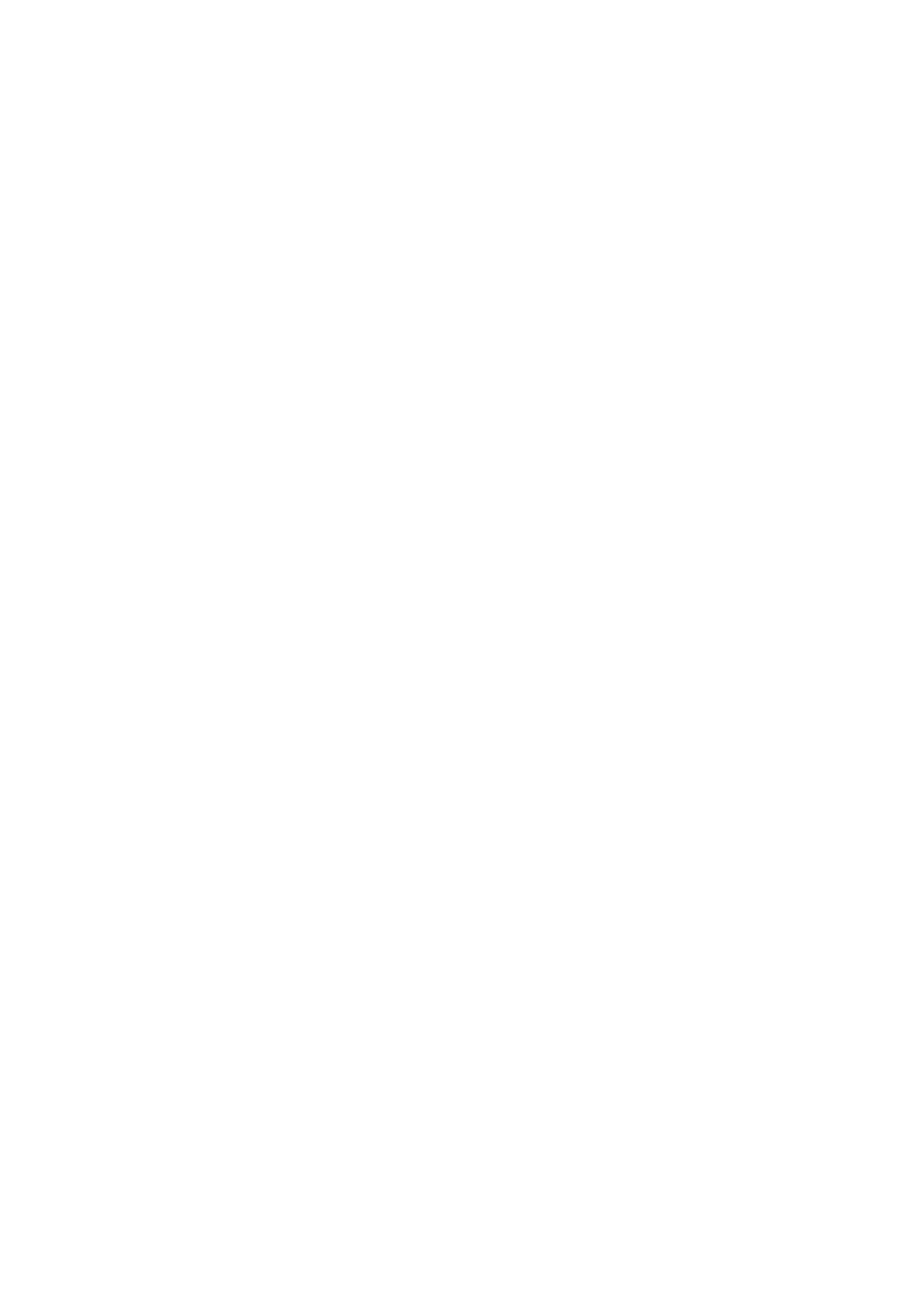 b. Exceptions to the responsibilities of the Steering Committee shall be where power is dele-gated otherwise in this Constitution either to an officer, a committee, or to the membership.Article VI. Nominations, Elections, and Terms of OfficeSection 1The President, Vice-President, Secretary/Treasurer, and Members-at-Large will be elected.The terms of office shall be from the date of election until (a) the officer is replaced by a sub-sequent election, or (b) the officer is unavailable to continue service via resignation, failure toassume/maintain office, or death.The terms of office shall usually be three years, with re-election possible.Section 2Election to office shall be by plurality of the votes cast.Section 3a. The Steering Committee is empowered to fill a vacancy caused by resignation, failure toassume/maintain office, or death. The officer so elected by the Steering Committee shallserve until the President can conduct a full election. An officer may be considered by the re-mainder of the Steering Committee as failing to be involved in scheduled Steering Committeedeliberations.b. The special procedures for filling a vacancy in the office of President are outlined in ArticleIV, Section 2 of this Constitution. Power may be vested in the highest-ranking officer to fill anexisting vacancy by appointment if filling the vacancy is deemed urgent, pending approval ofthe Steering Committee, by mail, telephone, or electronic ballot.Article VII. GKS Conferencea. GKS may periodically hold a conference.b. The Steering Committee shall meet at any GKS conference, as well as communicate regu-larly at other times.c. A business meeting, open to the entire membership, will be scheduled during any GKSconference.Article VIII. QuorumSection 1The majority of the members of the Steering Committee, convened in person or via tele-phone/electronically, shall constitute a quorum provided that all Steering Committee mem-bers were notified of the time and manner of convening.Section 2Five percent of the voting members of GKS shall constitute a quorum at any convened GKSmembership meeting in which business is transacted. No proxy shall be acceptable at suchmeetings.3Article IX. FinancesSection 1Dues of Members shall be determined by the Steering Committee.Section 2a. The Secretary/Treasurer shall present a financial report at any convened membershipbusiness meeting.b. The President may appoint an Auditing Committee to audit the financial records of the or-ganization.Article X. AmendmentsSection 1Five GKS members may propose amendments to this Constitution. If approved by the Steer-ing Committee, such amendment proposals and revisions shall be distributed to the mem-bership with a due date for returning ballots clearly indicated.Section 2The Steering Committee may propose amendments to and/or revisions of this Constitution tothe membership at any time. Such amendment proposals and revisions shall be distributedto the membership with a due date for returning ballots clearly indicated.4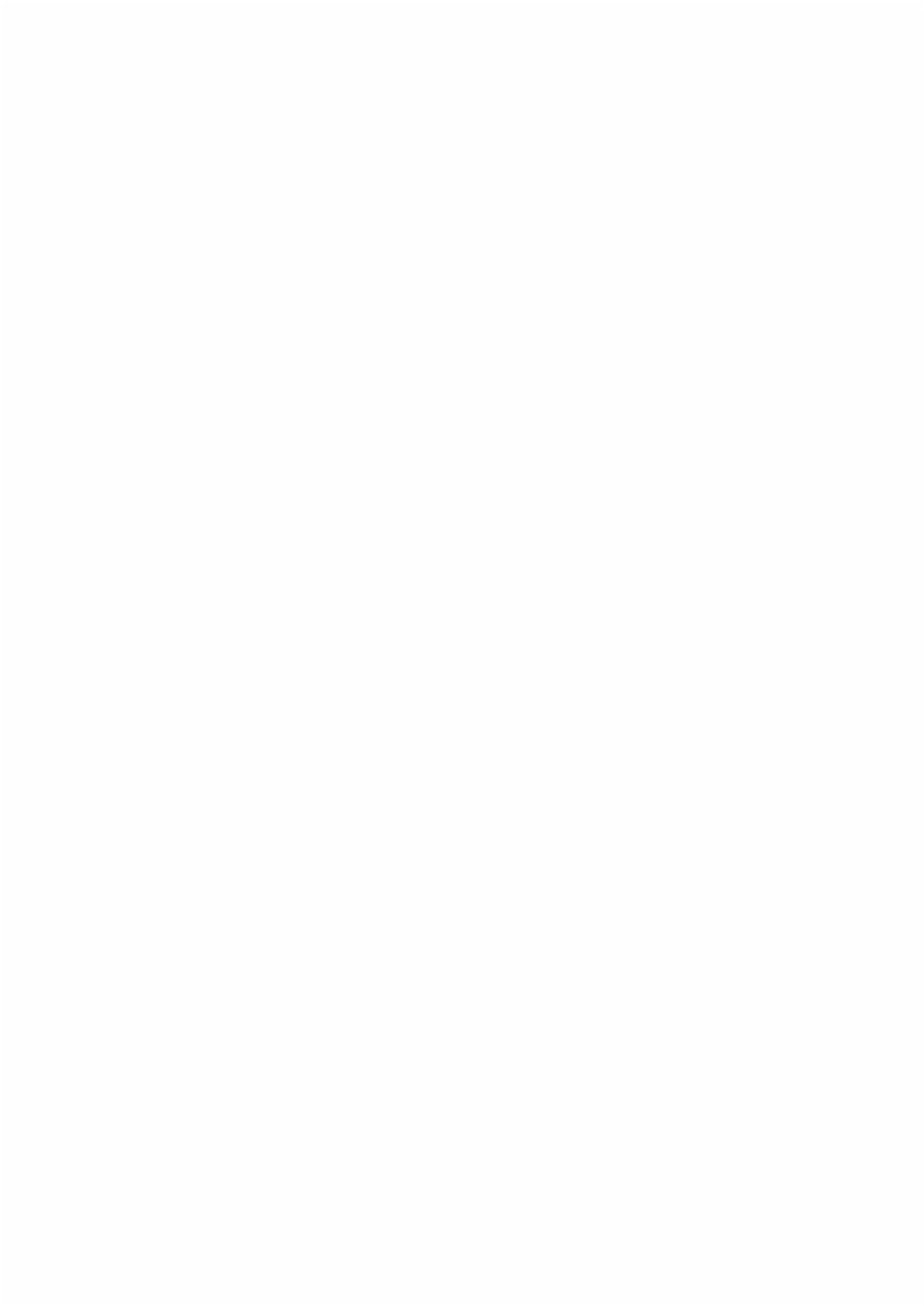 